THE BODYKnees (nis) – Rodillas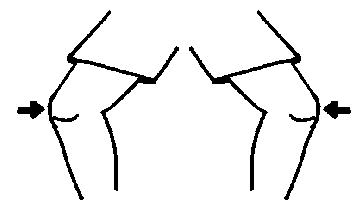 Pinta el siguiente dibujo y pégale papelitos en las “knees”.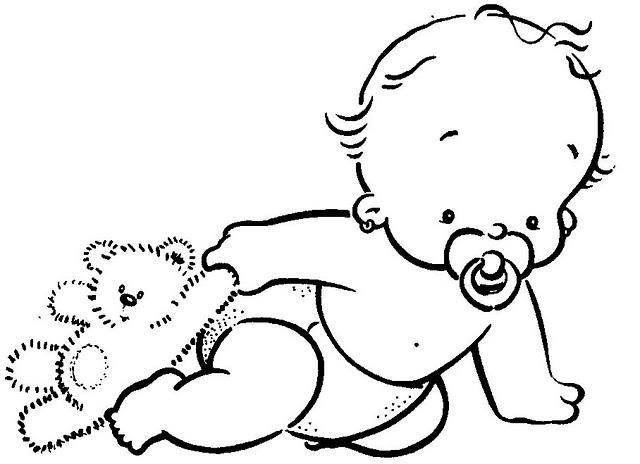 